NOTES:  Fragrance Load is 10% Delete ‘Candle’ or ‘Melt’ as appropriateCitronella Candle / Melt(Contains: Citronellal)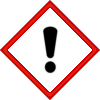 Warning:May cause an allergic skin reaction. Causes serious eye irritation. Harmful to aquatic life with long lasting effects. Avoid breathing vapour or dust. Avoid release to the environment. Wear protective gloves/eye protection.  IF ON SKIN: Wash with plenty of soap and water.  If skin irritation or rash occurs: Get medical advice/attention.  IF IN EYES: Rinse cautiously with water for several minutes. Remove contact lenses, if present and easy to do. Continue rinsing. If eye irritation persists: Get medical advice/attention. Dispose of contents/container to approved disposal site, in accordance with local regulations.Contains Citronellol, Eucalyptol, Geraniol, Geranyl acetate, l-Limonene. May produce an allergic reaction.Company Name, Company Address, Company Telephone Number